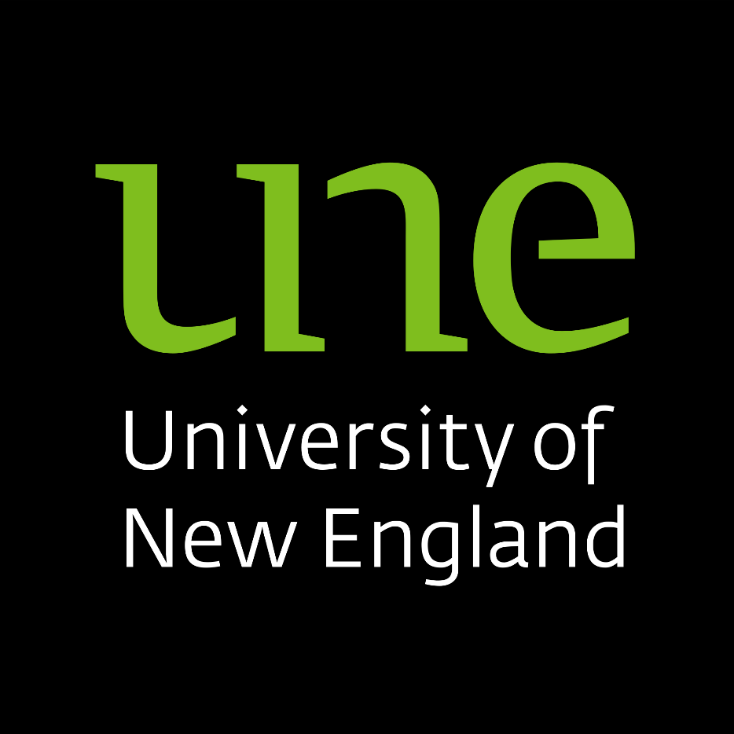 Insert BU NameBusiness Continuity Plan insert year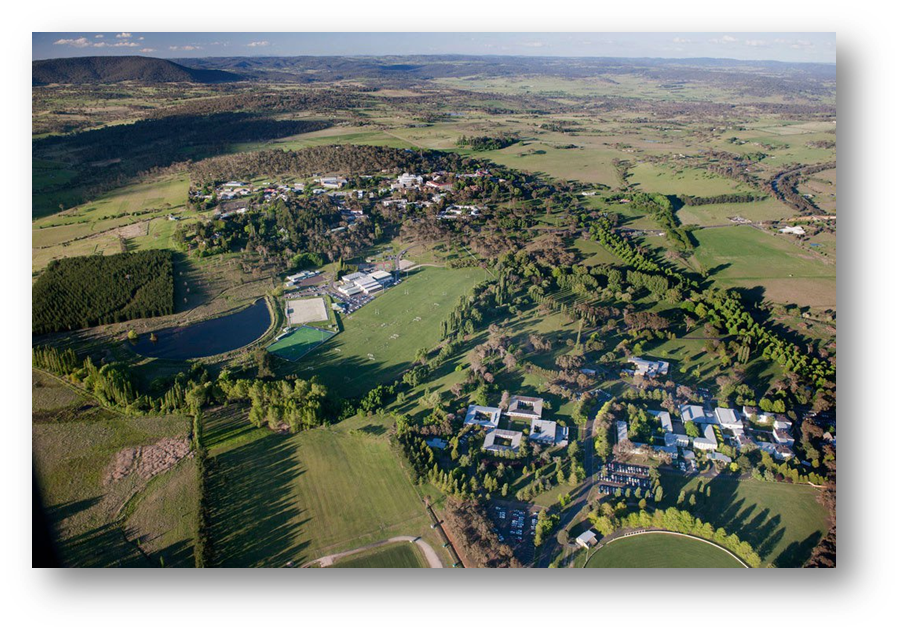 Document ReviewWhenever this document is reviewed and or amended, details are to be recorded on this page.Document Change ControlDistribution ListAbbreviations & DefinitionsIntroductionUNE’s Business Continuity Plan (BCP) and Impact StatementThe University of New England (UNE) is a complex organisation with a large body of people potentially on campus at any one time and has responsibility for significant property within the Armidale District. Furthermore, like all other tertiary institutions, UNE’s staff and students are mobile within Australia and internationally.  The UNE’s priorities in any emergency situation are as follows:To save life and avoid any further injury;To preserve its assets and operations;To minimise impact on the local community and environment;To return to business as usual as soon as practical.While most minor emergency incidents would routinely be handled by Safety and Security or Health & Safety staff as part of their daily business, there will be occasions where the escalation of an incident or even a long term incident necessitates the activation of the Universities Emergency Management Plan (EMP) and Business Continuity Plan (BCP).This planning will reduce the lag time from the initial response to a critical incident to being able to resume ‘business as usual’ practices here at The University of New England.PurposeUNE has adopted a comprehensive and integrated approach to the development of a BCP. The purpose of the Plan is to build organisational capabilities to support the continued achievements of critical business objectives in the face of uncertainty or disruption.UNE recognises that this BCP in isolation does not build capability; it provides the approach to establishing effective capability. Whilst the Plan is important, it is an outcome of the more important planning and analysis process, and is a blueprint to kick-start the response to a business interruption process.This Plan identifies the required facilities, technical infrastructure, key responsibilities, and processes that will be required to position UNE to be able to respond and recover from a business interruption event.  In identifying business continuity the focus is on the building of resilience and response capabilities within critical business functions as identified by UNE. Treatment options for non-critical functions may also be identified and documented. This allows UNE to have a whole of organisation view when responding to interruption events, as the nature of these events can change rapidly.ObjectivesThe objective of UNE’s BCP is to provide a mechanism that enables the Emergency Control organisation (ECO) to:Identify Business Functions that are critical to UNE in meeting its business objectivesDevelop resumption plans based on criticality of business functions rather than geographic locationBuild resilience with UNE’s operational frameworkIdentify and document roles and responsibilities of key staff positionsMinimise the impact of function loss on internal and external stakeholders.This Plan provides a framework for staff to enable them to implement an agreed response process.In assessing the business continuity risks of UNE it became evident that given the structure of the University, the following inherent advantages were identified:Multitasking of staffAbility to transfer staff and tasks to other facilitiesThe ability to call on adjoining Business Units (BU’s) for assistance in service delivery.In the event of a business interruption event, these advantages would suggest the business impact is a reduction in capacity rather than a loss of capability in a particular area.Use of the BCPThis Plan should be used in the event of a business interruption event that may impact on the ability of UNE to deliver business objectives. Staff with responsibilities for impacted areas of the business should use the BCP and any relevant sub plans to ensure a consistent and agreed course of action is implemented.AssumptionsThe BCP is intended to provide guidance to UNE employees to assist continuity of service for critical functions, where those employees are not normally responsible for managing the specific function affected. Where the UNE employee who is normally responsible for managing the specific function is available, it is assumed that this document will serve as a check document to reduce the possibility of an omission of important actions.LimitationsIt is not the intent of this document or process to develop Information Technology Disaster Recovery Plans (ITDRP). This process will however identify from a business perspective the business requirements for Information Technology resources that support the delivery of business critical function. This information could then be used to inform the development of an ITDRP.DistributionThe intended distribution of this Plan is to:Organisational Resilience Planning Committee (ORPC)Emergency Control Organisation (ECO)Within the BU.The Plan is to be reviewed annually.Validation & TestingBusiness Continuity Management is a process, not an event. Once the BCP has been developed, commitment to a pre-planned, annual test and review is required by the Organisational Resilience Planning Committee (ORPC) to ensure BCP procedures remain viable into the future.The testing should include all aspects of the BCP, but not necessarily all in the one review. Major components should be reviewed regularly. Information such as contact lists, or areas that are constantly undergoing changes, should also be validated annually.In addition to the annual test and review of the BCP, any significant changes to UNE’s operations should also trigger a review of the BCP. Version control of the BCP should be maintained.MethodologyBusiness continuity encompasses the identification and risk management of UNE’s business processes. It involves a stepping process that seeks to identify, assess control and monitor UNE’s business functions. This Plan has been developed with consideration given to AS3745:2010 - Planning for Emergencies in Facilities.These steps include:Identify and Assess Business Processes and FunctionsIdentify business processes and functions within each individual department, then determine which functions are critical to the BU and those which require further planning to ensure the ability to respond in the face of a business interruption event.  It would be worth at this point referencing the set objectives of your BU so that your response is in line with your core functions.Conduct a Business impact Analysis (BIA)A BIA is conducted on those functions identified as critical within the business process assessment.  Central to ensuring the ongoing viability of the business in an interruption event is the identification of critical business functions, the processes and assets (people and property) that support the delivery of these critical functions and the impact of the loss of the functions on the business are analysed within the Business Impact Analysis. An Excel Spreadsheet (Appendix C) will be supplied for you to fill out.Business as Usual Planning (BAU)The BAU identifies the responsibilities of staff, with particular emphasis on directional setting and effective and timely communication to stakeholders. This is a flexible document in which the BU can plan for disruption of its critical functions by identifying, planning and developing redundancies for business processes but it does not attempt to identify and plan for every contingency or outage that could occur.  An Excel spreadsheet (Appendix D) is supplied.Maximum Tolerable Outage (MTO)MTO is the maximum amount of time a system or resource can remain unavailable before its loss starts to have an unacceptable impact on the goals or the survival of an organisation. Integral to the BCP is the determination of the MTO of a particular business process.  The loss of a critical business function for a period greater than the MTO will generally result in the ECO coming together to direct, oversee and support the emergency, continuity and recovery response phases.Test & Maintain the BCPThe BCP will be reviewed annually by the Business Unit in liaison with the Health and Safety Team within HRS, to ensure that it reflects the current practices of the organisation. Testing of the scenarios will provide assurance that the plan(s) remain effective.  Appendix E has a training schedule spreadsheet and Appendix F has an After Action Review Spreadsheet to complete after each drill/training session.Emergency Control Organisation (ECO)ECO – Roles & ResponsibilitiesThe ECO is established to provide a management mechanism that can ensure reporting lines and responsibilities are clear when the BCP is activated. The focus of the ECO is to manage the business interruption event from a corporate perspective while providing guidance and support to the Managers on site. This process is facilitated by the development of pre-determined courses of actions (sub-plans) thus allowing the ECO to focus on the strategic or whole of business response to the business interruption event. Each position in the ECO is to have an alternative member identified and trained in the role. The ECO contacts list will be updated annually.The ECO has functional roles in Emergency Planning, designated Emergency situations, and the Recovery stage.  The ECO members have Pre emergency planning and reporting function which include some members attending ORPC meetings to deal with emergency identification, reporting to the UNE Council, and organising the functions of the emergency response teams. The second function of the ECO is the emergency control function which is the decision making function in an emergency event.  Selected ECO members will be in control when an emergency event is declared at a UNE site, in a designated emergency operations centre, and will control the emergency response teams.  The emergency response teams are part of the ECO.Role of Specialists in the ECO will be advised whether needed in an emergency to give advice in the control room on their area of expertise if needed. E.g. Residence officer, Chemical specialist, International officer.Selected members of the ECO will be involved in debriefing in the recovery phase following an emergency event. The makeup, training, and development of the emergency response teams are under the control of the Chief Warden.  These emergency response teams are made up of specially trained staff who are on the ground when an emergency situation is called, and give information to and take directions from the ECO members in the Control room.The membership of the ECO is aligned to the continuation of their role at UNE, and will review its membership on an annual basis.ECO Organisational ChartEmergency Response Structure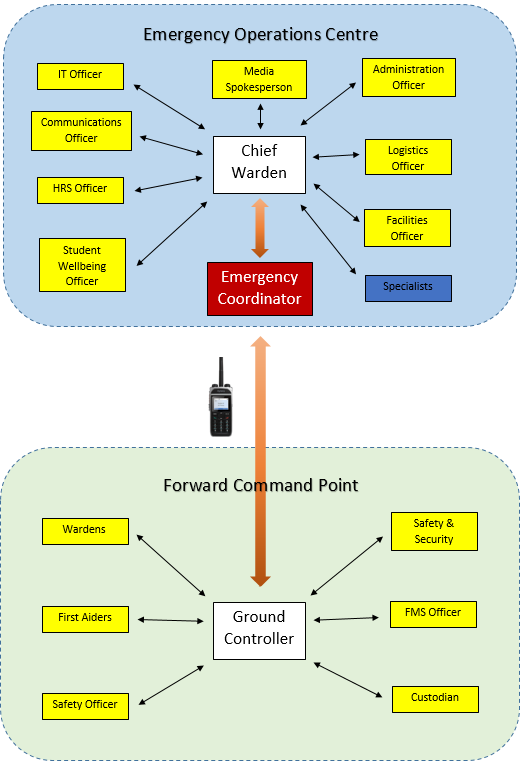 Notification & Declaration ProcessNotificationOn first becoming aware of a possible critical incident, the relevant function manager is required to assess the situation and if the event is likely to exceed the agreed MTO, then the Chief Warden should be notified immediately by phone and where possible, with a follow up email or personal briefing detailing the key issues including:Nature of the incident – time informed etc.Describe business elements impactedFacility / equipment impactedStaff impacted / requiredAny response actions implementedAny media involvement / interestAny immediate support requirementsElements of the BCP can be implemented at the local level, where appropriate to address and immediate response requirement even if the event is expected to be resolved within an acceptable period.AssessmentOn receipt of a notification that will impact business continuity the Chief Warden will:Formally note detailsNotify the other members of the ECOConfirm the details of the incident and appropriate media strategiesConduct preliminary impact assessment (on facility and technology infrastructure)Determine if the Emergency Operations Centre (EOC) needs to be openedDeclarationThe Chief Warden is to review the preliminary information and if considered necessary declare a Critical Incident based on UNE’s Activation and Notification Levels for a Critical Incident (see below).Declaration will allow for:Formal activation of UNE’s Emergency Response PlansClosure of part/all of campusSuspension of business activityActivation of the BCP**NB:  As per the University’s Emergency Management Plan, it is the responsibility of the Chief Warden to enact the BCP should it be required.UNE Activation & Notification LevelsEmergency Operations CentreThe Emergency Operations Centre is opened if deemed appropriate by the Chief Warden on the declaration of a Critical Incident. The resourcing and opening of this centre is the responsibility of the ECO. The EOC is a centre for coordination of operations and support, during an emergency. In the context of a University, an EOC is the location where the designated staff of the institution gathers during an emergency to coordinate both the operational and strategic response, and to manage the subsequent recovery process.  It is a facility in which the Chief Warden through the ECO can ensure the timely provision of support to the affected UNE community by either;a)	Planning for an impending event,b)	Monitoring an operation, orc)	Coordinating support to an ESO when required.There are two EOC’s at UNE.a)	Primary Centreb)	Secondary CentreMedia ProtocolDue to the nature of the media, the timeliness of reporting in these circumstances is critical. Prompt reporting to, and liaison with the ECO is in the best interests in terms of allowing for the preparation of an appropriate response.NB: All media enquiries are to be forwarded to the ECO Media Officer.General Statement to the MediaIn the event of a major incident, particularly after hours, there may be a period of time elapsed before the designated media spokesperson is in a position to respond to media enquiries. Should any staff member be approached by media representatives for a comment they are only authorised to make the following statement:“I am sorry, but I am not authorised to make any statement at this time. The Emergency Control Organisation and Chief Warden are currently being briefed on the situation and someone will be available to talk to you shortly.”There is no such thing as an “off the record” comment.Provide the ECO with the journalist’s details, and any other relevant information, including how the journalist came to contact you.Appendix A: Emergency Contact detailsFire, Ambulance or Police:000 (Prime emergency call service number)112 (International standard emergency number)106 (Emergency relay service for the hearing or speech impaired with a TTY/textphone)Security Services for all Emergencies (24 Hours)University of New England		6773 2099Facilities management Services		6773 2065IT Services				6773 5000Media and Public Relations		6773 2551Health and Safety			6773 1715Provide the Following:1.	Name and location of the Facility2.	Number of injured persons and the nature of injury3.	The type and scale of emergency including a brief description4.	Hazards involved (e.g. substances)5.	Telephone contact number (for any return calls - Usually a mobile number for the person making the call)Appendix B: Organisational ChartInsert a copy (such as a .jpg or bitmap or similar) of the high-level organisation chart for your Organisational Unit (not the whole of UNE).The Org Chart needs to capture the Organisational Unit's "Executive" and their direct reports, preferably with their titles - it is not the complete structure of the Organisational Unit.Appendix C: Business Impact AnalysisAs part of the BCP Business Units will undertake a Business Impact Statement which will use the information in your Risk Management Plan to assess the identified risks and impacts in relation to critical activities of your business and determine basic recovery requirements.Business unit: Insert BU Name HereCritical Business Activities may be defined as primary business functions that must continue in order to support your business.Corporate Risk Impact Ratings (UNE Corporate Risk Management Rule – Framework)Appendix D: Business As Usual PlanningIdentify in the table below a temporary office accommodation you can quickly access in an emergency situation.  Two sites within UNE and two sites outside UNE for both short term and long term situations.Within UNE for short term (< 1 week)Outside UNE for short term (< 1 week)Within UNE for Long Term (>1 week)Outside UNE for Long Term (>1 week)ContactsList all contacts to enable you to continue BAU as listed above including Interdependencies [Suppliers/Contractors (external inputs), Service Provider Support (Internal inputs) and Dependents (Outputs)]Appendix E: Rehearse, Maintain & ReviewIt is critical that you rehearse your plan to ensure that it remains relevant and useful.  This may be done as part of a training exercise and is a key factor in the successful implementation of the plan during an emergency.•	A training schedule must be prepared for all people who may be involved in an emergency at the site.•	Pay attention to staff changes.•	If you change your organisational structure or suppliers/contractors this must be amended on your plan.Training ScheduleAppendix F: After Action Review TemplateThe climate surrounding an AAR must be one in which the participants openly and honestly discuss what transpired, in sufficient detail and clarity, so everyone understands what did and did not occur and why.Most importantly, participants should leave with a strong desire to improve their proficiency.An AAR is performed as immediately after the event as possible by the personnel involved.The leader’s role is to ensure skilled facilitation of the AAR.Reinforce that respectful disagreement is OK.  Keep focused on the what, not the who.Make sure everyone participates.End the AAR on a positive note.After Action ReviewBusiness Unit:											Date:  Revision #Change DescriptionDateAuthor1Initial document release as per draft23/11/2016Theron King1.1Amended as per Residential Systems suggestions: Extra BAU for Residential14/03/2017Theron King1.2Amended as per Risk and Audit suggestions: Trim and document control16/03/2017Theron King1.3Document registered in Work Health and Safety Management System (WHSMS) and ‘Document Control’ applied.20/11/2017Jodi McAlaryCopy NumberNameLocation001Business Continuity Officer – Electronic CopyHRS - Safety002ORPC Members – Electronic CopyVarious – ORPC Administrator to distribute002Emergency Operations Centre – Hard CopyPrintery003004TermAbbreviationDefinitionAdaptionAdaptionThe Universities capability to cope with uncertainty, change and associated stresses, and adjust to changeAfter Action ReviewAARAn After Action Review is a structured review or de-brief process for analyzing what happened, why it happened, and how it can be done better by the participants and those responsible for the project or event.Business as UsualBAUThe normal execution of standard functional operations within an organisation.Business ContinuityBCA state of continued, uninterrupted operation of a business in all contexts.Business Continuity Plan (s)BCPThis process leads to a clearly defined anddocumented plan which sets out the procedures, resources andsystems necessary to continue or restore the activities of anorganisation should unpredicted business disruption occur. The BCP isused as a communication and decision support tool and is executed inresponse to a business disruption.Business Impact AnalysisBIAA management level analysis which identifies the impacts of function loss on the organisation. The BIA provides management with data upon which to base risk mitigation and continuity planning decisionsBusiness Interruption EventBIEAn event that by its duration exceeds the Maximum Acceptable Outage and / or has an adverse impact on business objectives and requires the implementation of the BCP or sub plansBusiness Process AssessmentBPAA management tool designed in the identification and assessment of criticality of business process and functions.Business UnitBUA part of the University that operates separately under the umbrella of UNECritical Business ActivityCBAMay be defined as primary business functions that must continue in order to support your business.Emergency Control OrganisationECOThe entity responsible for UNE’s incident and emergency activities during the Reaction, Response and Recovery Phases.Emergency Operations CentreEOCA central point of reference to co-ordinate the response to a business interruption event. Is established at the discretion of the ORPC.Emergency EventEmergency EventAn event due to an actual or imminent occurrence (such as fire, explosion, flood, earthquake, pandemic, etc. ) which:Endangers or threatens to endanger the safety or health of staff or visitors to the organisationDestroy or damages, or threatens to destroy or damage, property of the organisationHas the capacity to disrupt operations to the extent that it impacts on business objectives.Emergency Management PlanEMPThe written document of the emergency arrangements for a facility generally made during the planning phase.  It includes the agreed emergency roles, responsibilities, strategies, systems and arrangements.Full Time EquivalentFTEAn FTE of 1.0 is equivalent to a full-time worker or student, while an FTE of 0.5 signals half of a full work or school load.Maximum Tolerable OutageMTOThe maximum period of time that UNE can tolerate the loss of capability of a critical business function, process, asset or IT applicationOrganisational Resilience Planning CommitteeORPCORPC is responsible for the development and review of a strategic framework to ensure the effective continuance of the University of New England’s operations in the event of a major crisis or potentially catastrophic event.Risk ManagementRMThe culture, processes and structures that are directed towards realising potential opportunities whilst managing adverse effects.Activity for ReviewAccountabilityTimeframe1Business Continuity Plan (Overarching Plan)ORPCMonitor annually and action as required2Business Continuity Plan ExerciseBU’s in co-ordination with the HRS Health and Safety TeamDesk top exercise simulation exercise each 2 yearsRole in EOCPosition at UNEChief WardenChief Operating OfficerPDVCEmergency CoordinatorEmergency Planning CoordinatorManager Safety & SecurityMedia OfficerVCPVC External RelationsAdministration OfficerCOO Executive OfficerVC Administration AssistantCommunication OfficerVC AdvisorCorporate Communications OfficerHRS OfficerDirector HRSDeputy Director HRSStudent Wellbeing OfficerPVCADirector Student Administration ServicesIT OfficerDirector ITAssociate Director IT Infrastructure ServicesLogistics OfficerAssociate Director IT Client ServicesManager IT Service DeliveryFacilities OfficerDirector FMSDeputy Director FMSIMPACTSIMPACTSIMPACTSIMPACTSIMPACTSIMPACTSIMPACTSIMPACTSRESPONSE LEVELSRESPONSE LEVELSRESPONSE LEVELSHARM TO PEOPLEHARM TO ENVIRONMENTASSET DAMAGELOSS OF BUSINESS CONTINUITYDAMAGE TO REPUTATIONPOLITICAL INTERESTLevel 1Illness or injury of a minor natureSignificant near missMinor environmental impact able to be dealt with by SSOEnvironmental nuisance (noise etc.)Minor damage to facilities or equipment able to be dealt with by UNE personnelMinor disruption to departmental operationsCampus community awareness of issue, little media interestPeaceful demonstration/gathering on campus able to be managed by UNE personnelLevel 2Single or multiple injuries requiring immediate hospitalisation affecting daily operationsModerate environmental harm able to be dealt with by UNE personnelMinor hazardous spillAccident or damage to facilities or equipment which could affect daily operationsDisruption affecting significant amount of campus operations for more than 1 dayLocal or regional concerns which have the potential to escalateDemonstrations or unrest involving political interest groups which can be managed by UNE personnelLevel 3Life and/or property at riskLarge area affected (Armidale/New England/State)Single or multiple serious injuries or fatalitiesMass illness requiring external helpSerious environmental harm requiring external agencies supportHazardous chemical spill/gas releaseEnvironmental impact affecting neighbouring areaSignificant damage to structures, facilities or equipment which seriously affects daily operationsLoss of whole campus operations for multiple daysSignificant national or international media interest/activityDemonstrations or unrest involving political interest groups which require external agencies supportOther Emergency Contact DetailsOther Emergency Contact DetailsState Emergency Service132 500Water/Sewer:6770 3600 (Armidale Regional Council)Essential Energy (Electricity):132 080Telstra (Phones):132 203Elgas (Gas):131 161SafeWork NSW:(BH) 131 050(AH) 9214 9220[Business Unit Name] Emergency Numbers[Business Unit Name] Emergency Numbers[Business Unit Name] Emergency Numbers[Business Unit Name] Emergency NumbersNameLocationPhone Number(s)Head of Business Unit:WardensFirst AidCritical Business ActivityDescriptionImpact Rating[1. Severe, 2. Major, 3. Moderate, 4. Minor, 5. Insignificant] See next pageImpact of losses[ Describe losses in terms of health & safety, revenue, cost, students, staff, service delivery, reputation, organisation, legal/statutory]]Maximum Tolerable Outage[< 4hrs, 1 day, 2 days,  1 week, 2 weeks, > 1 month etc.]Vital Records/Artifacts[List vital paper records, specimens, historical relics, works of art, musical equipment, specimens, animals or equipment]RatingDefinition1.SevereThe impact from the consequences of corporate risk, if they were to occur, would result in the BU’s Critical Business Activity being unachievable.2. MajorThe impact of the consequences of the corporate risk, if they were to occur, would render a significant proportion, or component, of the BU’s Critical Business Activity being unachievable.3. ModerateThe impact of the consequences of the corporate risk, if they were to occur, would significantly obstruct the BU’s Critical Business Activity.4. MinorThe impact of the consequences of the corporate risk, if they were to occur, would significantly delay or impair the BU’s Critical Business Activity.5.InsignificantThe impact of the consequences of the corporate risk, if they were to occur, can be managed by the University so as to not impede the achievement of the BU’s Critical Business ActivityRankType[UNE site – Lecture theatre, laboratory, residence etc.]Address[Building number and name]Equipment Available[List all the equipment available at the site – computers, furniture, photocopiers, phones, paper]Resources Needed[List all the resources you will need in order to use this site as a temporary office – Software, backup, staff, beds, catering, buses/transport, counselling and any other equipment not already available at the location]FTE[Full time equivalent staff needed to return to BAU]Service Agreement in place?[Yes/No]RankTypeAddressEquipment AvailableResources NeededFTEService Agreement in place?RankTypeAddressEquipment AvailableResources NeededFTEService Agreement in place?RankTypeAddressEquipment AvailableResources NeededFTEService Agreement in place?Contact TypeOrganisation NameContact NameTitleAddressPhoneTraining DateTraining TypeCommentsWhat was planned?What actually happened?Why did it happen?What can we do next time? (Correct weaknesses/sustain strengths)Who needs to know? Does the BCP need to be updated?Records Storage InstructionsThe completed Business Continuity Plan must be recorded in TRIM Container A17/1752 utilising a TRIM license in your School/Business Unit. 